                          Проект  «День Российского флага»Тип проекта: информационно - творческийВид проекта: групповой, краткосрочный (с19 августа по 23 августа 2019 г.)Участники проекта: дети средней группы ; воспитатели; родители .Актуальность: Патриотизм – это чувство любви к Родине. Исторически сложилось так, что любовь к Родине во все времена в Российском государстве была чертой национального характера. Патриотическое воспитание детей является одной из основных задач дошкольного образования. Чувство патриотизма многогранно по содержанию. Это и любовь к родным местам, и гордость за свой народ, и ощущение своей неразрывности с окружающим миром, и желание сохранять и приумножать богатство своей страны. Актуальность настоящего проекта определяется необходимостью расширять знания детей об истории флага России, родного края, культуре, традициях и обычаях народов.Цель: формирование у детей патриотических чувств и любви к Родине и родному краю, чувство гордости за свой народ и уважение к его традициям, воспитание уважительного отношения к государственным символам России.Задачи:Обучающие:- расширять знания детей об истории праздника «День Флага России», о государственной символике (герб, флаг, гимн);- познакомить детей с различными традициями народов, культурой;Развивающие:- развивать и поддерживать познавательный интерес к истории России;- способствовать развитию умений детей в различных видах деятельности;- способствовать развитию связной речи.Воспитательные:- воспитывать чувство гордости за Россию, эмоционально-ценностное отношение к своей стране;- вовлекать родителей в активное сотрудничество.Предполагаемый результат:Развитие интереса к своей стране, государственной символике, своему поселку и родному краю. Обогащение опыта детей навыками социального общения проявление таких качеств личности как доброта, уважение к старшим, любовь к отчизне, эмоциональная отзывчивость. Умение выражать собственное мнение,  оказывать посильную помощь.Образовательные области: социально-коммуникативное развитие, познавательное развитие, речевое развитие, художественно-эстетическое развитие, физическое развитие.Этапы реализации проектаВывод: в ходе реализации проекта дети приобрели знания об истории края, страны, символике, достопримечательностях; знают историю Флага России; проявляют интерес к событиям жизни страны, научились отражать свои впечатления в продуктивных видах деятельности, следовательно, можно считать, что цель и задачи проекта реализованы.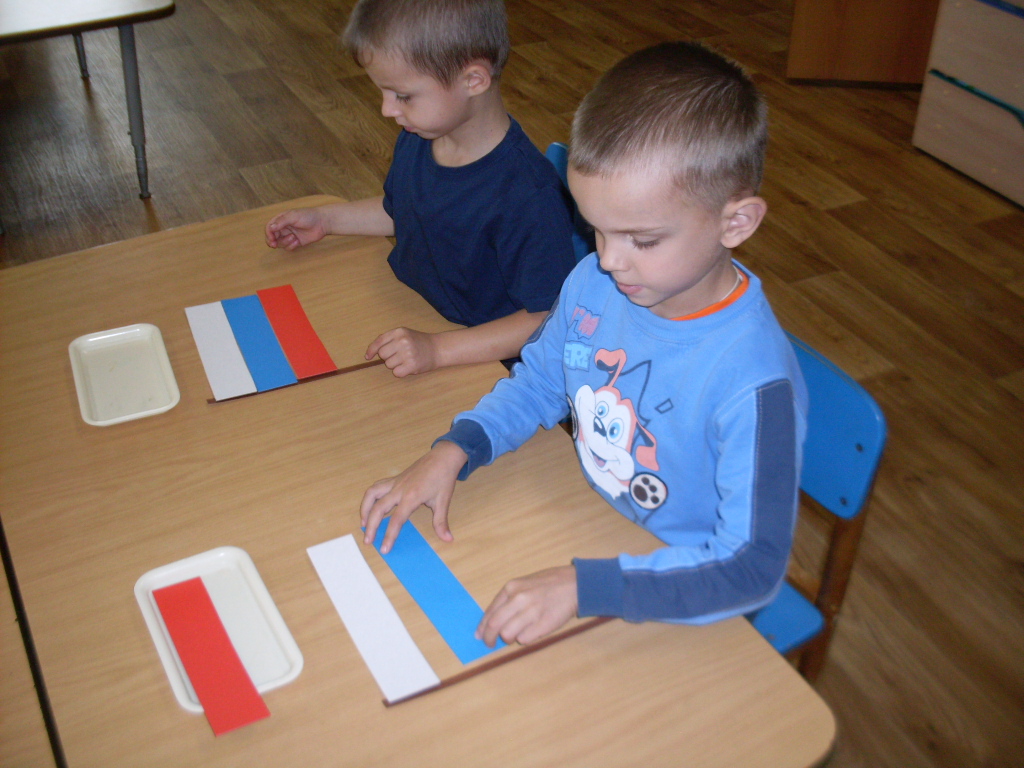                       Дидактическая игра «Собери  герб, флаг»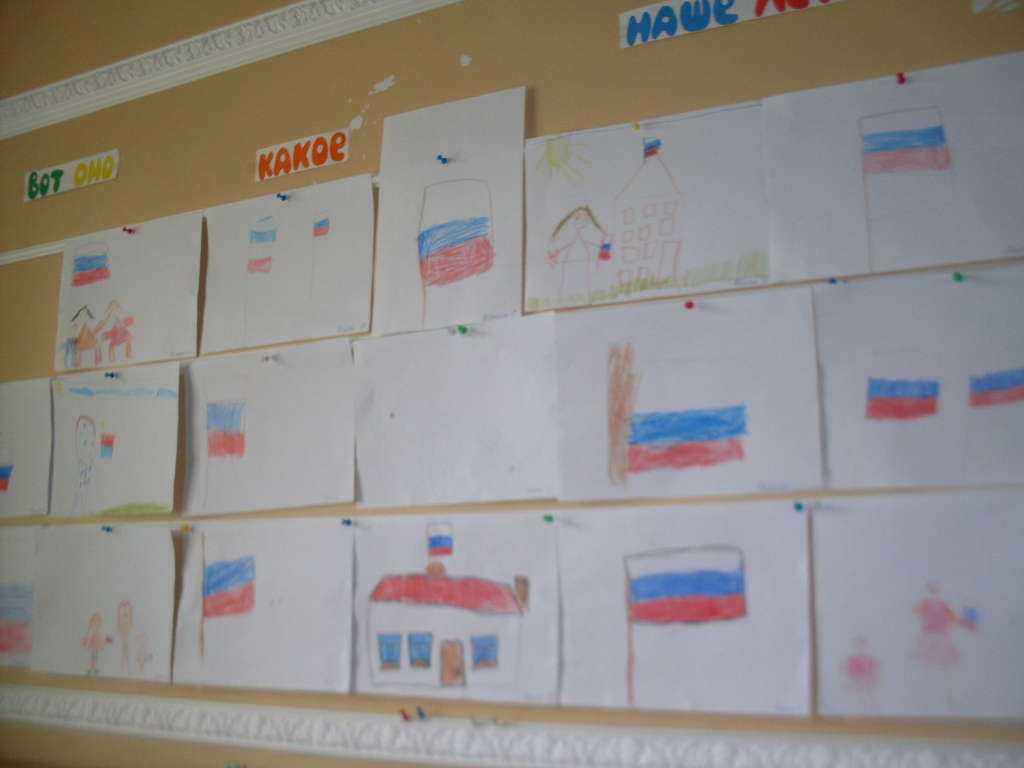                          Выставка рисунков «Флаг России»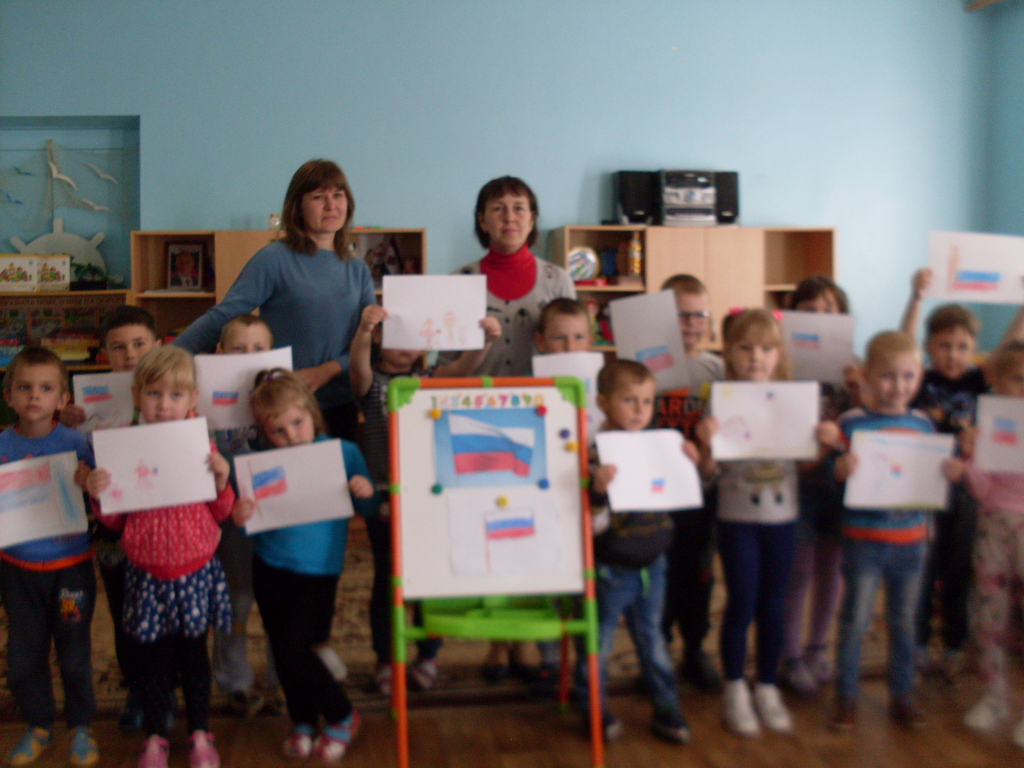 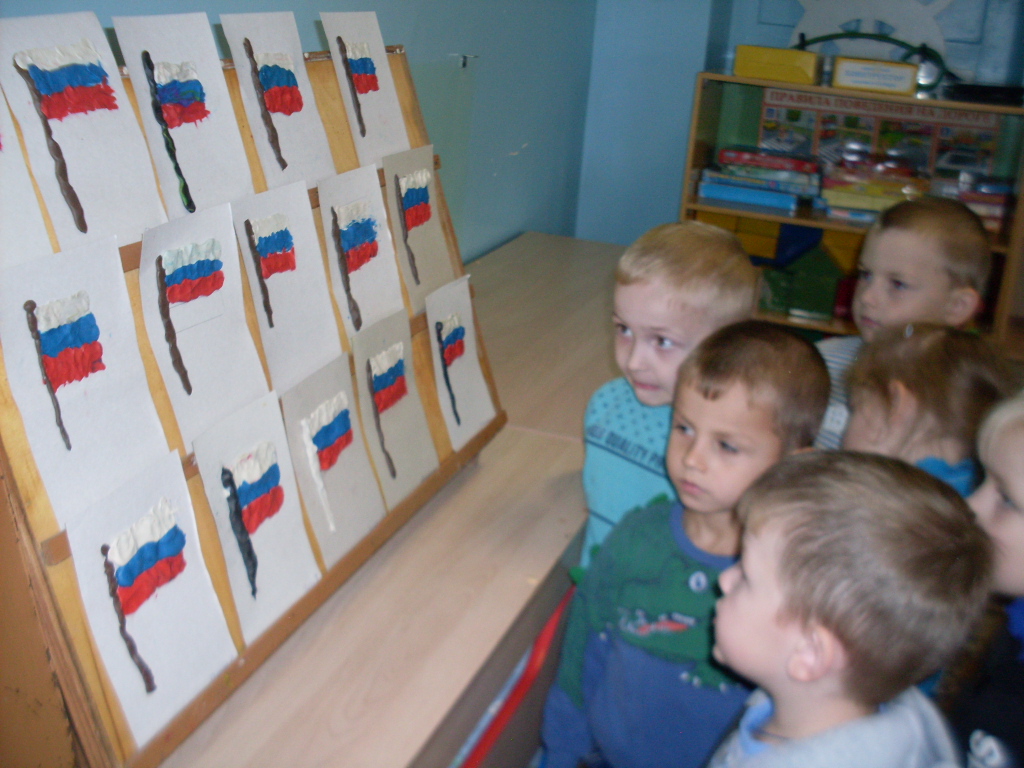 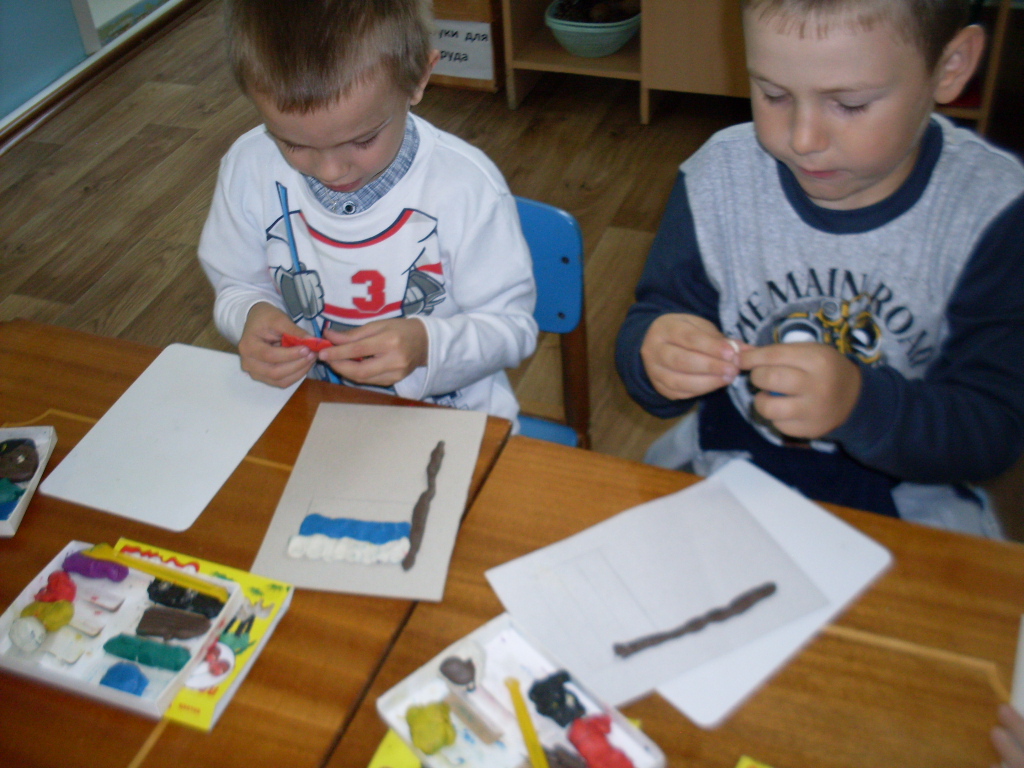                          Ручной  труд «Мой флаг России»           Развлечение  «День Государственного флага России» .Цель: Воспитывать граждан своей страны через любовь к своей Родине.Формировать основы патриотизма. Вызвать у детей положительные эмоции.Задачи:Познакомится с символическим значением флага России;Воспитывать любовь и уважение к своей Родине, гордость за свою страну, свой народ.Вызывать желание участвовать в празднике, стремиться к победе.Закрепить знания детей о символическом значении цветов государственного флага России,Воспитывать гражданско-патриотические чувства, Развивать ловкость.Ход мероприятия:Ведущий: Дорогие ребята! 22 августа наша страна отмечает замечательную торжественную дату –День рождения Российского флаг.Россия – большая и прекрасная страна.Мы славим тебя, родная Россия. Хотим, чтоб страна, была наша сильной. Пускай гордо знамя в небо взлетит,И песня Росси над миром звучит.Песня: «Моя Россия».Ведущий: Ребята, при открытии любого торжественного праздника, звучит гимн Страны.Гимн – это тоже символ государства, эта музыка нас наполняет чувством радости и гордости за нашу Великую Державу – Россия!Для торжественного открытия праздника внести Государственный флаг Российской Федерации!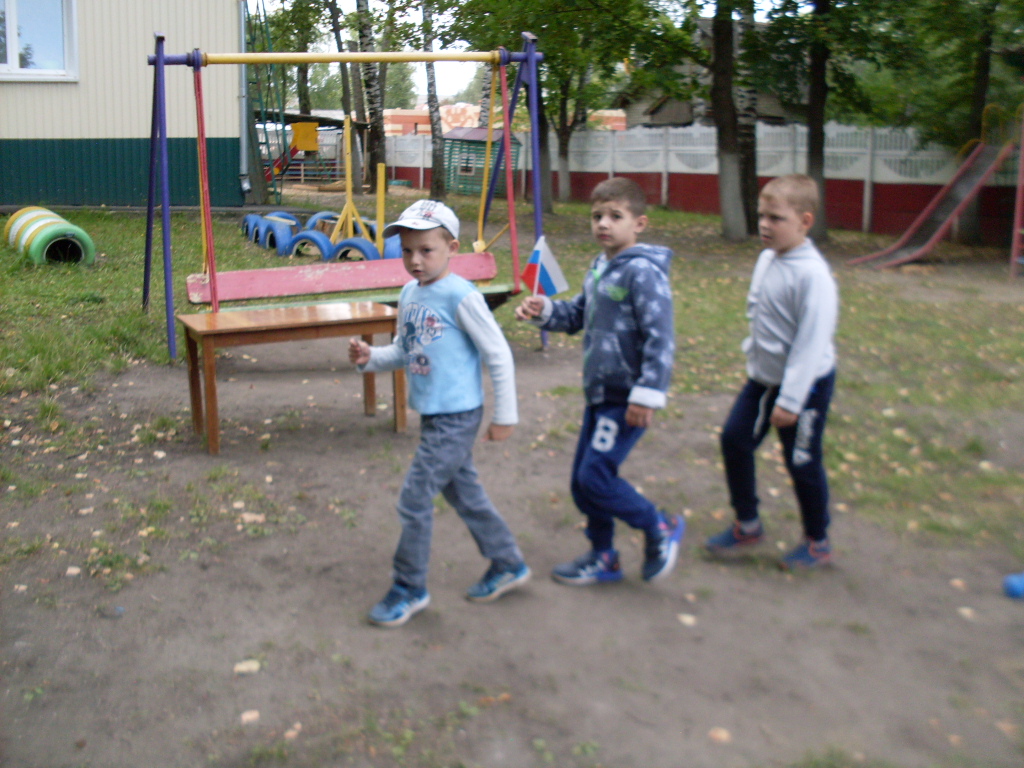 Ведущий:Флаг нашей страны имеет свою историю.Много веков тому назад вместо флага люди использовали шест, привязывали к его верхушке пучки травы, красили ее, это был – стяг! Так раньше называли флаг.С ним выходили на праздник, на улицу во время какого- то мероприятия, т. е. знамения.Оттуда и пошло название большого и главного флага – знамя!Главным назначением стяга было собрать, «стянуть к себе» воинов для защиты своей земли – села или городка. Потом стяги стали делать из ткани. И в те времена, и сейчас цвету придается особый смысл.Белый цвет означает мир и чистоту совести,синий – небо, верность и правду,красный – огонь и отвагу.Эти цвета издревле почитались на Руси.Мы говорим «синее море», «белый свет», «весна-красна», «красная девица», употребляя слово «красный» в значении «красивый».Видимо, не случайно белый, синий и красный цвета стали цветами Государственного флага России.Дорогие друзья, в начале праздника вы получили кружочки определённого цвета, белого, синего или красного.Это цвета флага России. Сейчас, как только зазвучит музыка, вам нужно будет собраться в группы по цветам. Там, где белый шар, подходят с белыми кружечками, к синему шару, с синими и к красному, с красными кружечками.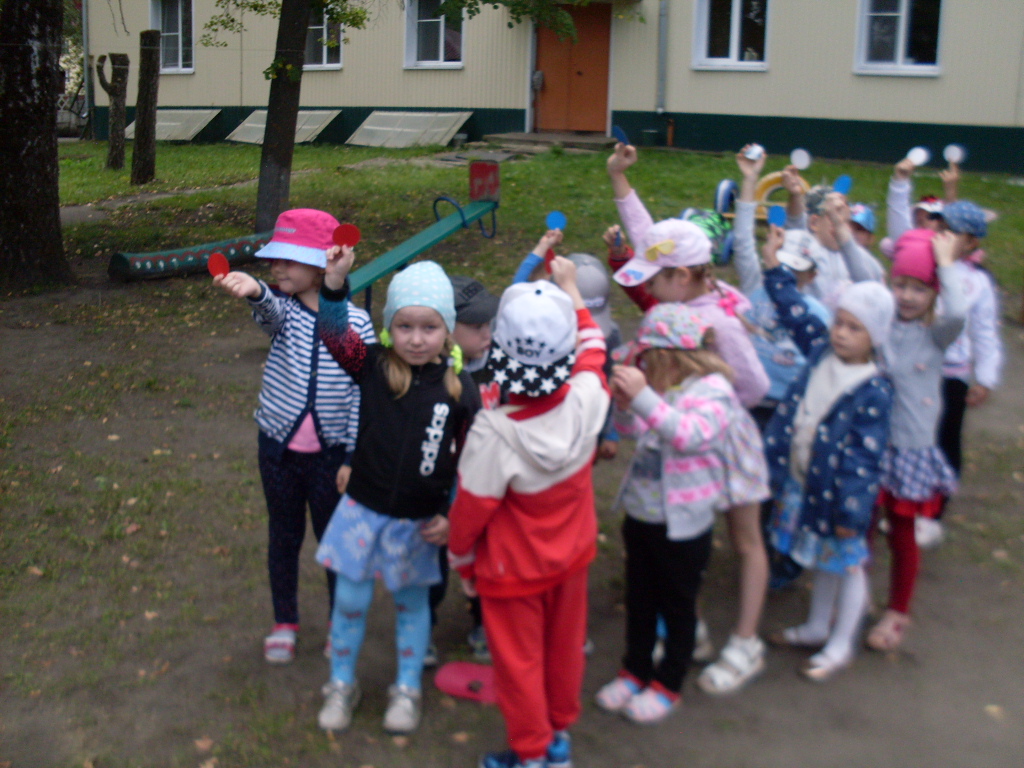 Ребенок: Белый цвет – цвет чистоты.Синий – неба синевы.Третий – ярко-красный,Что рассвет прекрасный!Ребенок: Три оттенка флага, И страна им рада. Отмечает праздник гордо,День и чести, и свободы.Ребенок:Флаг наш – символ доблести. И народной гордости.У России- важный деньОтмечать нам нужно всем!Ведущий:С красной полоской флаг – в ней кровь отцов и дедов,С красным цветом Россией доброты честь и победа.Красная рябина под окном растет, красная девица по воду идет.А зимою белой, ну-ка, посмотри, красные на ветках птицы – снегири!Как красив красный цвет, лучше цвета в мире нет.Он для Родины нашей всех милей и краше!Красные загадки:1. Бусы красные висят, из кустов на нас глядят.Очень любят бусы эти дети, птицы и медведи… (малина)2. Ярко-красные томаты на кустах ведут дозор.Приготовим мы салаты, скажем: «Вкусный…»… .(помидор)3. Длинный тонкий стебелек, сверху – алый огонек.Не растенье, а маяк – это ярко красный… (мак)Ведущий:Синяя полоса – цвет неба ясного, чтоб жизнь в нашей стране была прекрасная!Синие озера, цепи синих гор, расстелился в поле васильков ковер.Солнышко сияет в синих небесах, а у россиянок синие глаза.Как красив синий цвет, лучше цвета в мире нет.Он для Родины нашей всех милей и краше!Синие загадки:1. По нему летают тучи и порхают облака.И оттуда солнца лучик льется в окна, как река… (небо)2. То фиолетовый, то голубой, он на опушке встречался с тобой.Названье ему очень звонкое дали,Но только звенеть он сумеет едва ли… (колокольчик)3. Бежит, журчит, волнуется – все на нее любуются.Никак не остановится, назад не поворотится… (река)Ведущий:Белый цвет – в нем добро, любовь и чистота.Мы хотим жить в мире и в дружбе на века.Белые березы, белые снега, белые на небе тают облака.Белые туманы и цветущий сад, журавли над нами белые летят.Как красив белый цвет, лучше цвета в мире нет.Он для Родины нашей всех милей и краше!Белые загадки:1. Лежало одеяло, мягкое, белое, землю грело.Ветер подул – одеяло согнул.Солнце припекло – одеяло потекло… (снег)2. Осенью его сажают, а весной ростки встречают.Убивает он микробы, и расти здоровым чтобы,Нужно есть его всегда – с ним болезни не беда!Много съесть его не смог, потому что он… (чеснок)3. Белый столбик встал в лесу, боится волка и лису.С ними он играет в прятки – бегом без оглядки… (заяц)Ведущий:А теперь игра на внимание. «Белый, синий, красный».Увидите красный флажок – надо хлопать в ладоши,увидите синий флажок – надо топать ногами,увидите белый флажок – надо крикнуть: «Ура!»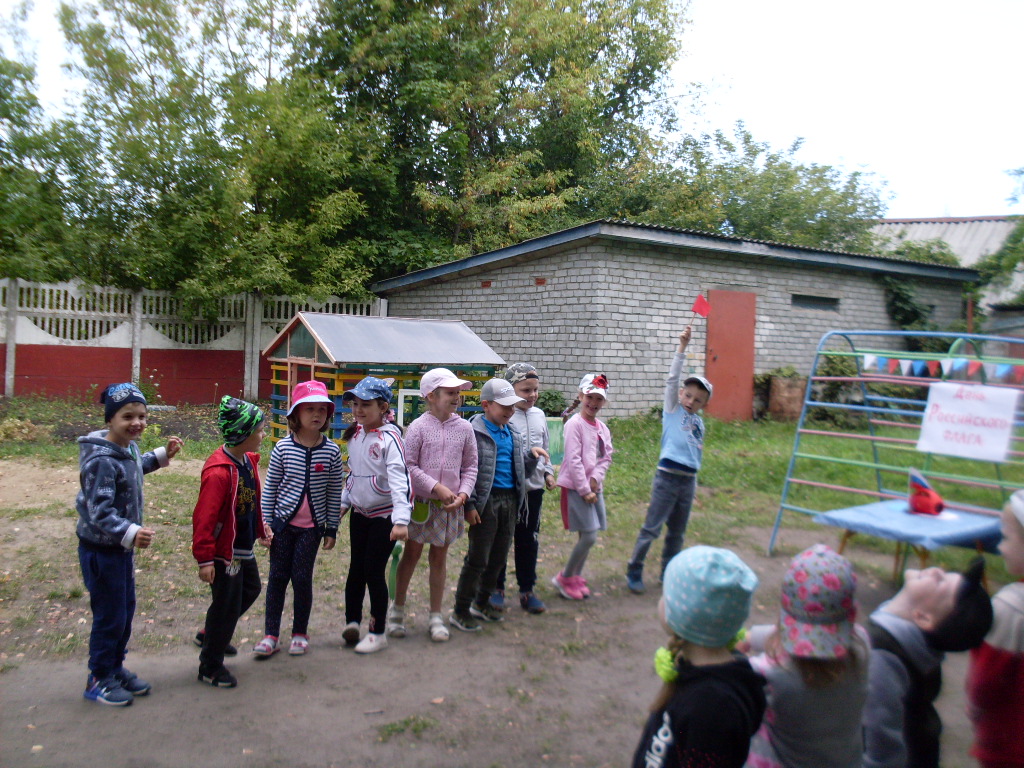 Ведущий:Ребята, где можно увидеть наш флаг?(на Кремле, на зданиях, школах, д\садах, на государственных предприятиях)И раньше и сейчас солдаты идут в бой за Родину под флагами своего государства. Когда проходят спортивные мероприятия (соревнования, спартакиады, олимпиада) между государствами, то в честь победителей поднимают флаг того государства, где победили спортсмены.Ведущий: Давайте и мы проведем игры-соревнования:Игра: «Передача флага в шеренге»Дети делятся на 2 команды. Каждая команда строится в одну шеренгу. У первых игроков флаг в руках. По сигналу дети быстро передают флаг из рук в руки, в шеренге, в одном направлении. Последний поднимает флаг вверх.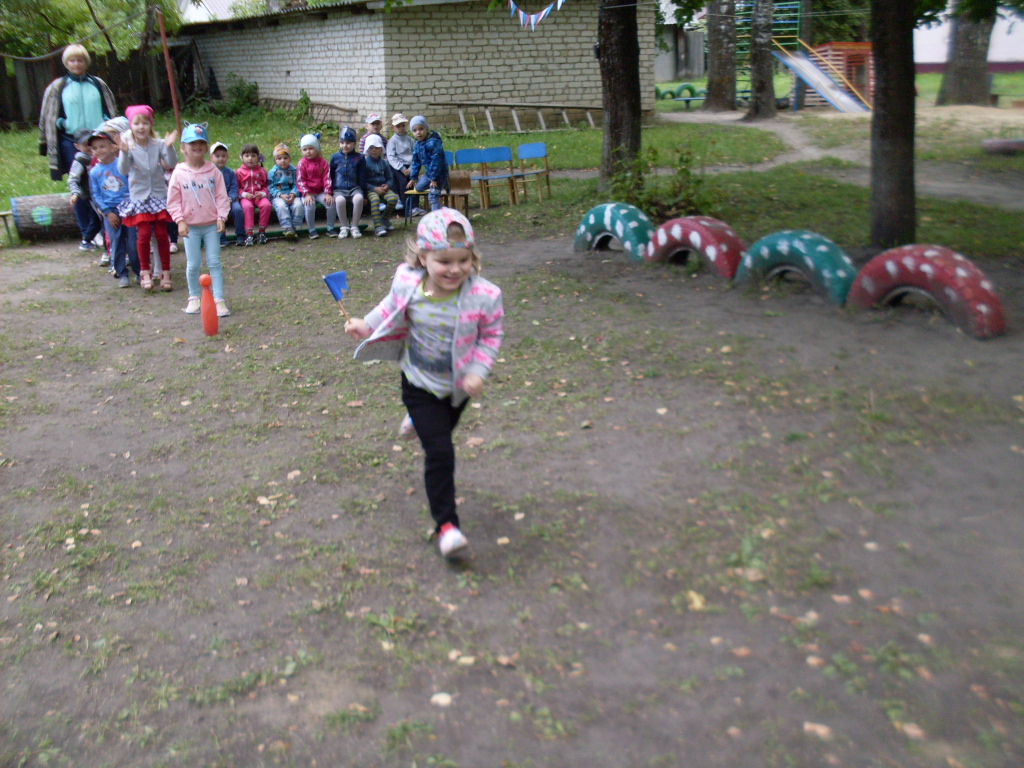 «Собери Российский флаг»Дети делятся на две команды по четыре человека. Первые игроки прикрепляют палку, а остальные прикрепляет на магнитную доску полоску флага в правильной последовательности. 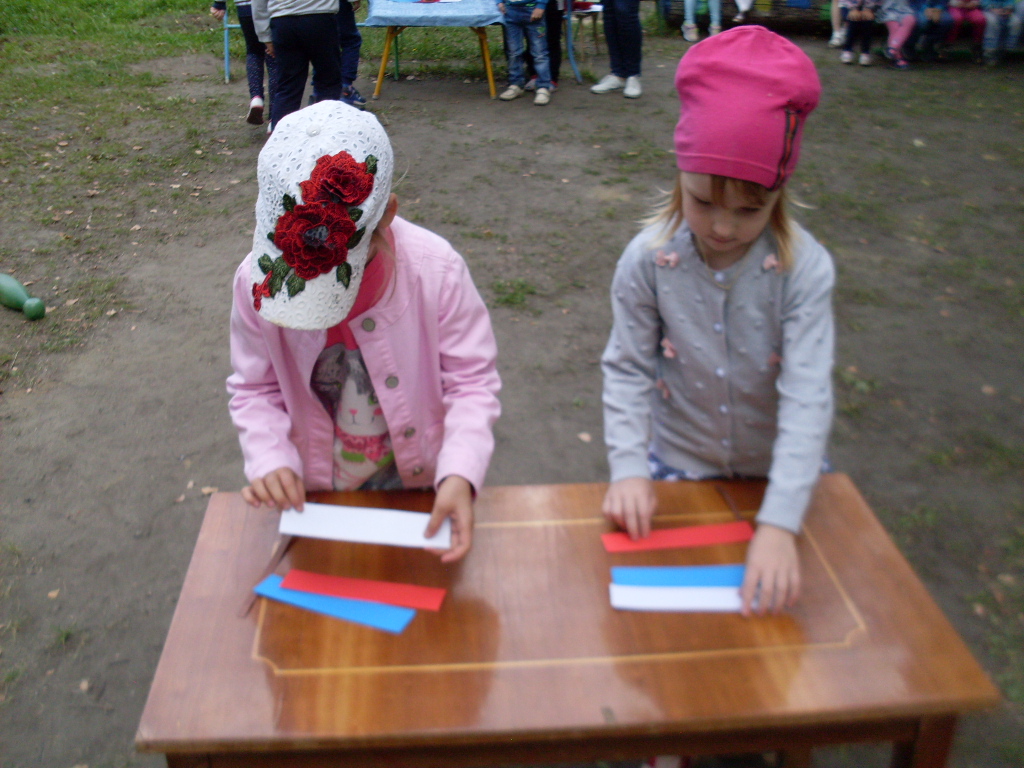 Ведущий:Если долго-долго-долго в самолете нам лететь,Если долго-долго-долго на Россию нам смотреть,То увидим мы тогда и леса, и города,Океанские просторы, ленты рек, озера, горы…Мы увидим даль без края. И поймем тогда, какаяНаша Родина большая, необъятная страна!Музыкальная композиция (с флажками): «Мы дети твои Россия».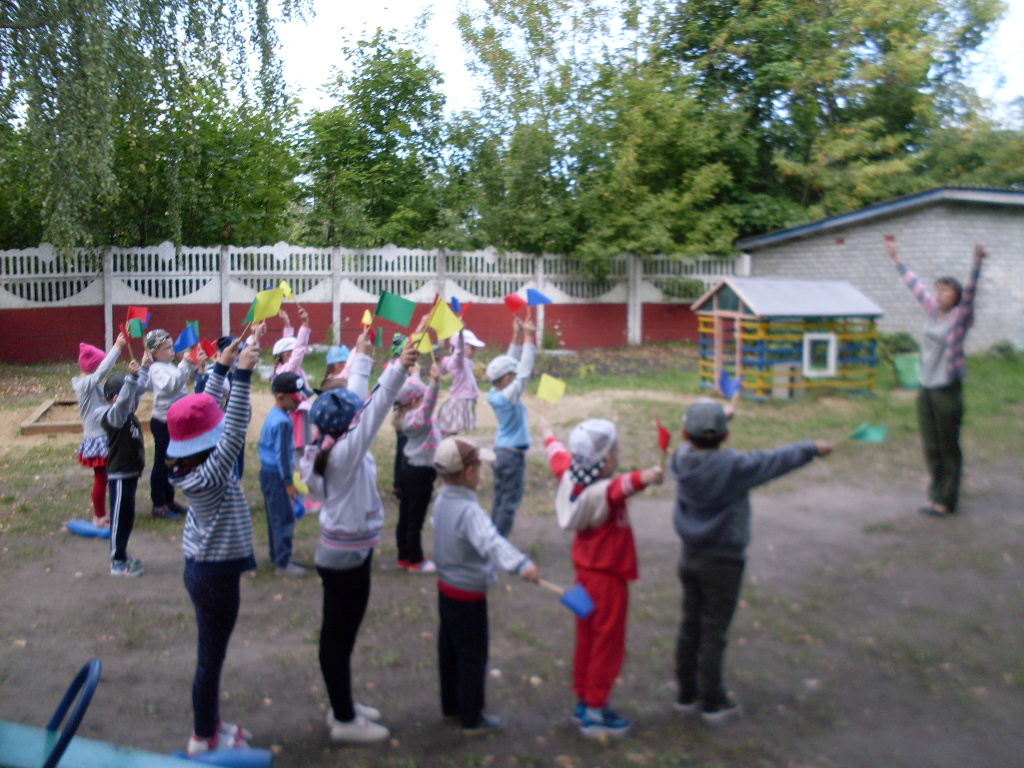 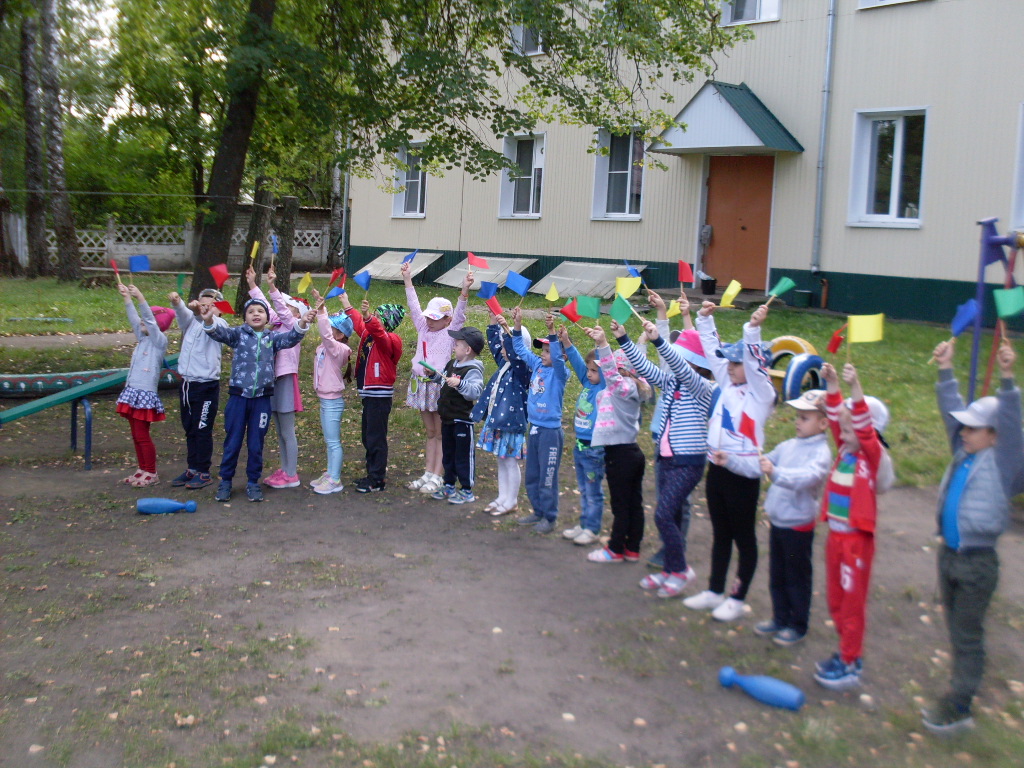 Ведущий:Велика Россия и бескрайна, но с любых высот все видят знак:То, что Родина сильна необычайно – это наш трехцветный русский флаг!Всех с Днем флага поздравляю, быть счастливыми желаю.Пусть вас флаг всегда хранит, от врагов пусть защитит.Ведущий:Пусть славится мощью своею Россия, большая и добрая наша страна!И по ветру флаг развивается сильно, во веки веков и на все времена!Спасибо за внимание!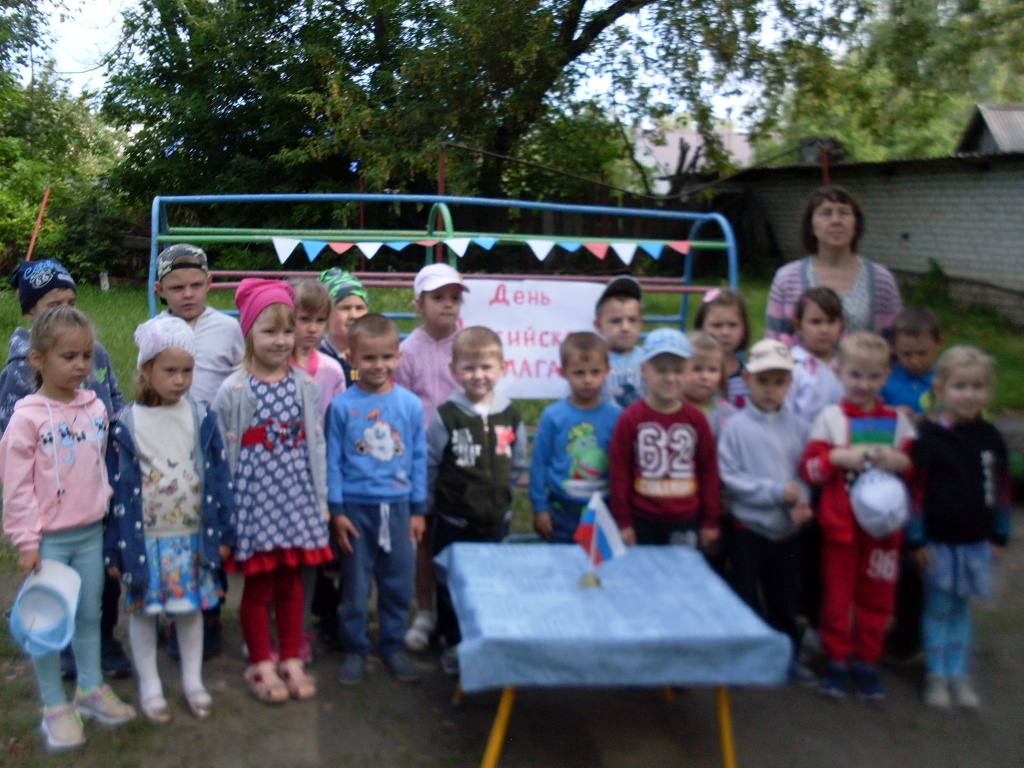 №п/п№п/пНазвание мероприятияНазвание мероприятияЦельОтветственныеОтветственныеI этап. ПодготовительныйI этап. ПодготовительныйI этап. ПодготовительныйI этап. ПодготовительныйI этап. ПодготовительныйI этап. ПодготовительныйI этап. ПодготовительныйСбор и анализ литературы по данной теме;Разработка плана реализации проекта;Подборка иллюстративного материала;Подборка стихотворений, загадок, песен, мультфильмов по теме проекта;Подборка подвижных, пальчиковых игр;Подготовка материала для изобразительной деятельности;Подбор художественной и познавательной литературы для чтения детям.Сбор и анализ литературы по данной теме;Разработка плана реализации проекта;Подборка иллюстративного материала;Подборка стихотворений, загадок, песен, мультфильмов по теме проекта;Подборка подвижных, пальчиковых игр;Подготовка материала для изобразительной деятельности;Подбор художественной и познавательной литературы для чтения детям.Подготовка к реализации проекта, создание необходимых условий. Определение уровня знаний детей по теме проекта.Подготовка к реализации проекта, создание необходимых условий. Определение уровня знаний детей по теме проекта.Гусева О.В.Гусева О.В.С родителями:С родителями:С родителями:С родителями:С родителями:С родителями:С родителями:Консультация «22 августа - День Флага России»Рекомендации «Прогулка по родному поселку».Консультация «22 августа - День Флага России»Рекомендации «Прогулка по родному поселку».Приобщение родителей к работе над проектом.Приобщение родителей к работе над проектом.Гусева О.В.Гусева О.В.II этап. Реализация проектаII этап. Реализация проектаII этап. Реализация проектаII этап. Реализация проектаII этап. Реализация проектаII этап. Реализация проектаII этап. Реализация проекта1Просмотр презентации  «Государственные символы России»Просмотр презентации  «Государственные символы России»Заинтересовать детей темой проекта, развивать познавательный интерес.Заинтересовать детей темой проекта, развивать познавательный интерес.Заинтересовать детей темой проекта, развивать познавательный интерес.2Беседы с детьми «Россия – Родина моя!», «Государственная символика»;                                  Рассматривание Символики РФ.Беседы с детьми «Россия – Родина моя!», «Государственная символика»;                                  Рассматривание Символики РФ.Расширение представлений детей о государственной символике Российской Федерации, их происхождении, истории России.Расширение представлений детей о государственной символике Российской Федерации, их происхождении, истории России.Расширение представлений детей о государственной символике Российской Федерации, их происхождении, истории России.Гусева О.В.3Прослушивание и разучивание музыкального репертуара по теме проекта «Гимн России», «Моя Россия»Прослушивание и разучивание музыкального репертуара по теме проекта «Гимн России», «Моя Россия»Знать главный музыкальный символ страны, познакомить детей с особенностями гимна России, реализовывать творческий потенциал детей в процессе коллективного исполнения песен.Знать главный музыкальный символ страны, познакомить детей с особенностями гимна России, реализовывать творческий потенциал детей в процессе коллективного исполнения песен.Знать главный музыкальный символ страны, познакомить детей с особенностями гимна России, реализовывать творческий потенциал детей в процессе коллективного исполнения песен.Гусева О.В.4Дидактические игры «Белый, синий, красный», «Собери герб, флаг»».Дидактические игры «Белый, синий, красный», «Собери герб, флаг»».Развивать мыслительную деятельность детей. Запомнить и правильное расположение цветов российского флага. Способствовать закреплению знаний о родной стране.Развивать мыслительную деятельность детей. Запомнить и правильное расположение цветов российского флага. Способствовать закреплению знаний о родной стране.Развивать мыслительную деятельность детей. Запомнить и правильное расположение цветов российского флага. Способствовать закреплению знаний о родной стране.Гусева О.В.5Пальчиковая гимнастика «Я хочу построить дом»Пальчиковая гимнастика «Я хочу построить дом»Развивать мелкую моторику пальцев рук, чувство ритма. Развивать умение действовать по сигналу, сдерживать себя, выразительно выполнять движения; развивать воображение.Развивать мелкую моторику пальцев рук, чувство ритма. Развивать умение действовать по сигналу, сдерживать себя, выразительно выполнять движения; развивать воображение.Развивать мелкую моторику пальцев рук, чувство ритма. Развивать умение действовать по сигналу, сдерживать себя, выразительно выполнять движения; развивать воображение.Гусева О.В.6Подвижные русские народные игры «Гуси – лебеди», «Жмурки» Мордовские народные «Горшки», «Шарагу- варагу!Подвижные русские народные игры «Гуси – лебеди», «Жмурки» Мордовские народные «Горшки», «Шарагу- варагу!Повышение мотивации к игровой деятельности, создание условий для формирования знаний у детей дошкольного возраста о традициях национальной культуры.Повышение мотивации к игровой деятельности, создание условий для формирования знаний у детей дошкольного возраста о традициях национальной культуры.Повышение мотивации к игровой деятельности, создание условий для формирования знаний у детей дошкольного возраста о традициях национальной культуры.Гусева О.В.7Сюжетно-ролевые игры: «Семья», «Путешествие в Москву»Сюжетно-ролевые игры: «Семья», «Путешествие в Москву»Продолжать учить детей в игре подчиняться определенным правилам, воспитывать волевые качества, умение играть в коллективе.Продолжать учить детей в игре подчиняться определенным правилам, воспитывать волевые качества, умение играть в коллективе.Продолжать учить детей в игре подчиняться определенным правилам, воспитывать волевые качества, умение играть в коллективе.Гусева О.В.8Чтение стихотворений: М. Белбина «Российский Флаг», А. Александров «Российский триколор», С. Зайцева «Флаг родной», Е. Синицына «Берегите Россию», А.В. Жигулина «О, Родина!».Чтение стихотворений: М. Белбина «Российский Флаг», А. Александров «Российский триколор», С. Зайцева «Флаг родной», Е. Синицына «Берегите Россию», А.В. Жигулина «О, Родина!».Развивать интерес к литературным произведениям; развивать речь, внимание. Вызывать патриотические чувства.Развивать интерес к литературным произведениям; развивать речь, внимание. Вызывать патриотические чувства.Развивать интерес к литературным произведениям; развивать речь, внимание. Вызывать патриотические чувства.Гусева О.В.9Загадывание загадок о РоссииЗагадывание загадок о РоссииЗакрепить знания детей о нашей стране; систематизировать знания детей о символике государства; закрепить знания о флаге, гербе, гимне; расширять кругозор детей; развивать речь и логическое мышление.Закрепить знания детей о нашей стране; систематизировать знания детей о символике государства; закрепить знания о флаге, гербе, гимне; расширять кругозор детей; развивать речь и логическое мышление.Закрепить знания детей о нашей стране; систематизировать знания детей о символике государства; закрепить знания о флаге, гербе, гимне; расширять кругозор детей; развивать речь и логическое мышление.Гусева О.В.10Изобразительная деятельность:- Рисование «Российский флаг»- Ручной труд «Мой Флаг России»Изобразительная деятельность:- Рисование «Российский флаг»- Ручной труд «Мой Флаг России»Развивать творческий потенциал детей, желание воплощать свои впечатления от праздника в рисунках.Развивать творческий потенциал детей, желание воплощать свои впечатления от праздника в рисунках.Развивать творческий потенциал детей, желание воплощать свои впечатления от праздника в рисунках.Гусева О.В.III этап. ЗаключительныйIII этап. ЗаключительныйIII этап. ЗаключительныйIII этап. ЗаключительныйIII этап. ЗаключительныйIII этап. ЗаключительныйIII этап. ЗаключительныйРазвлечение «День Государственного флага России»                                        Выставка рисунков « Флаг России».Развлечение «День Государственного флага России»                                        Выставка рисунков « Флаг России».Развлечение «День Государственного флага России»                                        Выставка рисунков « Флаг России».Трансляция результатов проектированияТрансляция результатов проектирования